МУНИЦИПАЛЬНОЕ АВТОНОМНОЕ ДОШКОЛЬНОЕ ОБРАЗОВАТЕЛЬНОЕ 
УЧРЕЖДЕНИЕ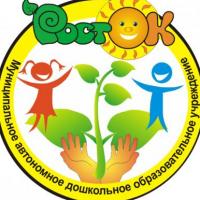 НОВОУРАЛЬСКОГО ГОРОДСКОГО ОКРУГА- детский сад «Росток»(МАДОУ детский сад «Росток»)обособленное структурное подразделение – детский сад № 36 «Ласточкино гнездышко»Конструкт мастер-класса по теме:«Ранняя профессиональная ориентация детей дошкольного возраста»г. Новоуральск, 2023 г.Тема: «Ранняя профессиональная ориентация детей дошкольного возраста»Тип мастер-класса: «Презентация опыта»Цель: создание условий для профессионального роста участников мастер – класса, через обобщение и передачу педагогического опыта по направлению ранняя профессиональная ориентация детей дошкольного возраста. Оборудование: мультимедийный проектор, презентация, разработанная в программе PowerPoint, Кока-кола, яичная скорлупа, чипсы, салфетки, конфеты «SKITTLES», вода, схемы экспериментов «Опасна ли кока-кола нашим зубам?», «Чипсы вред или польза», «Радужные конфеты».Литература::Разработан:Симбирятина Светлана Рашитовнавоспитатель, I квалификационная категорияЗадачи «педагога-мастера»:Задачи «педагогов-участников»:Задачи:1.	Актуализировать знание и опыт участников мастер – класса об ранней профессиональной ориентации детей дошкольного возраста.2.	Познакомить участников мастер-класса с этапами технологии «Вхождения ребенка в реальные трудовые связи» Мария Вадимовна Крулехт в образовательной деятельности с детьми дошкольного возраста;3.	Способствовать повышению профессионального мастерства участников мастер – класса и эффективности их процессуальной деятельности, установления тесного сотрудничества между педагогами.- познакомиться с этапами реализации технологии технологии «Вхождения ребенка в реальные трудовые связи» Мария Вадимовна Крулехт  в образовательной деятельности с детьми дошкольного возраста; - совместно апробировать практические игровые упражнения, методические приемы использования в образовательной деятельности представленной технологии;-  взаимодействовать в группах, представить результат совместной деятельностиЭтапы / Содержаниемастер-классаДеятельность «педагога-мастера»Деятельность «педагогов-участников»I этап – подготовительно-организационный:постановка целей и задач.I этап – подготовительно-организационный:постановка целей и задач.I этап – подготовительно-организационный:постановка целей и задач.- Добрый день, уважаемые коллеги, я рада вас видеть!-  Удивительная страна Детство! Можно мечтать о своём будущем, например, кем быть, кем стать, когда я вырасту…-  Актуальность работы по ознакомлению детей с профессиями обоснована и в ФГОС дошкольного образования. Один из аспектов образовательной области «Социально-коммуникативное развитие» направлен на достижение цели формирования положительного отношения к труду.-Федеральным государственным образовательным стандартом ДО определены Целевые ориентиры на этапе завершения дошкольного образования, часть которых направлена на раннюю профориентацию дошкольников:- ребенок овладевает основными культурными способами деятельности, проявляет инициативу и самостоятельность в разных видах деятельности - игре, общении, познавательно-исследовательской деятельности, конструировании и др.; способен выбирать себе род занятий, участников по совместной деятельности;- ребенок обладает установкой положительного отношения к миру, к разным видам труда, другим людям и самому себе, обладает чувством собственного достоинства; активно взаимодействует со сверстниками и взрослыми, участвует в совместных играх. Способен договариваться, учитывать интересы и чувства других, сопереживать неудачам и радоваться успехам других, адекватно проявляет свои чувства, в том числе чувство веры в себя, старается разрешать конфликты.- приветствие участников мастер-класса;- вступительное слово;- знакомит с автором представляемой технологии;- проявляют активную позицию;- встраиваются в диалог;II этап – представление системы образовательной деятельности:алгоритм действий, включающий поэтапную реализацию темы.II этап – представление системы образовательной деятельности:алгоритм действий, включающий поэтапную реализацию темы.II этап – представление системы образовательной деятельности:алгоритм действий, включающий поэтапную реализацию темы.-Эта тема выбрана мной неслучайно: т. к ознакомление с трудовой деятельностью взрослых имеет решающее значение для формирования у ребенка первоначальных представлений о роли труда и значимости профессий в жизни общества. Наша задача педагогов подготовить детей к тому, чтобы они могли смело вступить в самостоятельную жизнь. Поэтому знания о труде, о профессиях занимают одно из ведущих мест в образовательной работе детского сада. -Для начала давайте вспомним, что такое труд? Труд – целесообразная, сознательная деятельность человека, направленная на удовлетворение потребностей индивида и общества.-Что такое профессия? Профессия – род трудовой активности человека, владеющего комплексом теоретических знаний и навыков, приобретённых в ходе специальной подготовки.-Профессиональная ориентация - система мер, направленных на оказание помощи молодёжи в выборе профессии.-Таким образом, формирование представлений дошкольников о мире труда и профессий – это актуальный процесс в современном мире, который необходимо строить с учётом современных образовательных технологий.- Основная цель   моей образовательной деятельности: оптимизация условий, обеспечивающих качество образовательного процесса по социально-коммуникативному развитию детей посредством технологии «Вхождения ребенка в реальные трудовые связи» Мария Вадимовна Крулехт.-Технология направлена на формирование операционально-технических способов осуществления микро- и целостных трудовых процессов как структурных единиц элементарной трудовой деятельности путем переноса системных знаний о предметном мире и труде взрослых на трудовую деятельность ребенка. -Выстраивала свою педагогическую деятельность поэтапно, основываясь на взаимосвязи трех основных средств трудового воспитания: •	формирование системных знаний о предметном мире и трудовой деятельности взрослых; •	обучение детей целостным трудовым процессам; •	детская самостоятельная трудовая деятельность в повседневной жизни ДОУ и семьи.  -При вхождении ребенка в реальные трудовые связи - приобщение к современному миру (приобретение системы знаний о предметах и труде взрослых). Главная цель на данном этапе: сформировать у детей эмоциональное отношение к миру труда.-Я использовала различные методы: наглядные методы: целевые прогулки, наблюдения, рассматривание книжных иллюстраций, репродукций на тему «Профессии», проведение дидактических игр, просмотр презентаций на тему «Какие разные профессии». Словесные методы: чтение литературных произведений В. Маяковский «Кем быть», Е. Пермяк «Мамина работа», Дж. Родари «Чем пахнут ремесла?», В. Лифшица «И мы трудится будем»; беседы с элементами диалога, обобщающие рассказы воспитателя; в рамках праздника, посвященного Дню матери, дети совместно с родителями подготовили рассказы о профессии своих мам.-Социализация ребенка – дошкольника проводится в большей степени через игру как самый близкий, доступный, интересный для детей вид деятельности. - Продемонстрирую вам игры, которые я использовала для формирования у детей знаний о предметном мире и трудовой деятельности взрослых:•	Игра «Самая, самая…»•	Игра «Назови профессию»•	Расскажи профессию по схеме.-Проведенная работа помогла пробудить интерес детей к профессиям взрослых. Ребята узнали много нового и интересного сплоченные общей идеей, дети стали более отзывчивыми и доброжелательными.-На этапе обучение детей целостным трудовым процессам, я использовала технологию мастерских, как средство формирования представления у детей о мире профессий. «Творческая мастерская экодизайнера», «Мастерская эколога-лаборанта» и «Мультфильм своими руками».Наши мастерские включают в себя задачи экологического образования:•	Ознакомление с природой и природными явлениями.•	Развитие умения устанавливать причинно-следственные связи между природными явлениями.•	Формирование первичных представлений о природном многообразии планеты Земля.•	Формирование элементарных экологических представлений.Экологические проблемы современности ставят перед человеком задачу обретения глубокого понимания окружающего мира и установления гармоничной связи между сообществом людей и природой- Коллеги, приглашаю фокус-группу для более детального погружения в данную технологию. Предлагаю вам поработать в «Мастерской лаборанта-эколога». -В буклетах, которые вы получили вначале нашей встречи, есть веселый смайлик. У кого в буклете находится веселый смайлик– есть возможность стать участником фокус-группы. Занимайте, пожалуйста, свои места.Задание для фокус-группы: -Коллеги сегодня вы побываете в роли экологов-лаборантов, вы будете работать в лаборатории. (на столах находится оборудование для экспериментирования: Кока-кола, яичная скорлупа, чипсы, салфетки, конфеты «SKITTLES», вода, схемы экспериментов «Опасна ли кока-кола нашим зубам?», «Чипсы вред или польза», «Радужные конфеты».- Пока фокус-группа действует, предлагаю познакомиться подробнее с профессией лаборант-эколог.-Какие ассоциации у вас возникают, когда слышите о профессии лаборант-эколог?-Какую работу выполняет лаборант-эколог?-Лаборант-эколог выполняет работы, связанные с контролем качества сырья, реактивов, промежуточных продуктов, готовой продукции, отходов производства в различных отраслях экономики.-Как вы думаете, что изучает лаборант-эколог?-Лаборант-эколог изучает состояние воды, земли, воздуха, растений, животных, атакже влияние продуктов питания на здоровье людей.- Работа нашей фокус-группы заключается в исследовании «Вкусные, но вредные продукты». -Одним из правил сохранения здоровья является здоровое питание. Если человек питается разнообразной, здоровой пищей, то он остается здоровым до глубокой старости, но вокруг нас столько разнообразных вкусностей, что просто трудно выбрать полезные продукты.-Есть продукты и напитки, которые вкусные и полезные, есть продукты, которые мы любим, но они вредны для нашего организма (презентация).-Знаете ли вы пословицы о здоровом питании?-Поиграем в игру «Продолжи  пословицу»- Я хочу познакомить вам с «Тарелкой здорового питания» (Презентация)-«Правило тарелки» – хорошее подспорье для составления порции основного блюда к обеду или ужину. Следуя “правилу тарелки”, можно быть уверенным, что соотношение различных продуктов в блюде будет правильным. Обязательно следите и за тем, чтобы на тарелке всегда были продукты по меньшей мере пяти цветов.-Правило тарелки: половину тарелки должны составлять различные салаты или овощи холодной обработки; примерно четверть тарелки может занимать основной продукт, такой как рыба, птица или мясо;lisand, оставшуюся четверть заполняйте гарниром, таким как рис, картофель, гречка, макароны и т.п.Если речь идет о смешанном блюде, например, ризотто, лазанье или запеканке, то смешанная пища будет занимать половину тарелки, а другую половину – те же салаты и овощи. Правило тарелки в Эстонии было введено в употребление в 2000 году Эстонской кардиологической ассоциацией.-Благодаря работе в «Мастерской лаборанта эколога» дети подробно знакомятся с профессией лаборант-эколог чем занимаются люди этой профессии, где они работают, какие необходимы инструменты, оборудование нужны для их работы.-На этапе освоение позиции субъекта детского труда в повседневной жизни детского сада и семьи-Наблюдения за детьми позволили мне сделать вывод о том, что у детей появился интерес к трудовой деятельности взрослых: дети сами могут поставить цель деятельности, мотивировать ее необходимость, выбрать предмет труда, оборудование, организовать рабочее место и самостоятельно выполнить трудовой процесс, получив результат.- задает вопросы, стимулирующие к диалогу;- анализирует ответы участников;- обобщает опыт адаптированной педагогической технологии  «Вхождения ребенка в реальные трудовые связи» Мария Вадимовна Крулехт  - организует работу участников фокус-группы;- представляет этапы совместной образовательной деятельности по использованию технологии мастерских- проводит игру с участниками, демонстрируя приемы эффективной работы;- во время игры участников, мастер уточняет вопросы участников фокус-группы;- участвуют в обсуждении;задают вопрос;- изучают разработки по теме мастер-класса;- участники фокус-группы погружаются в задание, изучают инструкцию, проявляют творческую активность;- выполняют эксперименты в соответствии с обозначенной задачей;-просматривают презентацию с параллельным участием, ощущением каждого этапа на себе;- одновременно играют две роли педагог - слушатель и эксперт;IIIэтап – Рефлексия деятельности: заключительное слово автора мастер-класса;обмен мнениями.IIIэтап – Рефлексия деятельности: заключительное слово автора мастер-класса;обмен мнениями.IIIэтап – Рефлексия деятельности: заключительное слово автора мастер-класса;обмен мнениями.- Вернемся к фокус-группе. - Коллеги, расскажите, пожалуйста, аудитории, какое задание было предложено, и что получилось, а возможно и не получилось?- Коллеги, как вы думаете, цель мастер-класса реализована?- Для успешной работы в данном направлении необходимо создать условия для ознакомления с трудом взрослых, чтобы этот процесс стал увлекательной деятельностью для детей.   В группах  организовать  работу  в интересной для детей и педагогов игровой форме. И, как результат, нам удастся не только познакомить ребёнка с миром профессий, но и показать значимость и необходимость в жизни человека.- Спасибо, коллеги, за внимание и активное участие!- вступает в диалог с фокус-группой;- обсуждает полученные результаты;- организует обмен мнениями присутствующих, дает оценку происходящему.-  создают задуманное;- презентуют, созданные игры;- овладевают этапами реализации технологии;- активизация самооценки и самоанализа деятельности на мастер-класе.